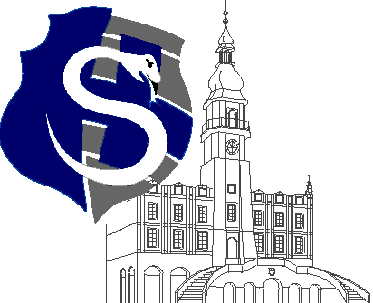 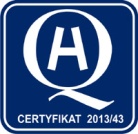 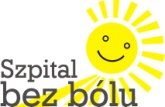 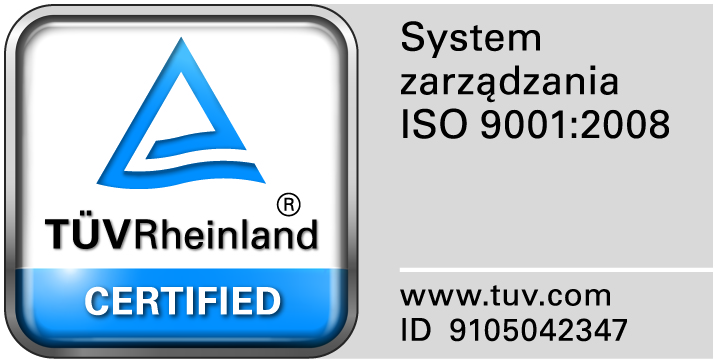 					                                                                                                                   									Zamość 2017-12-04Z A P R O S Z E N I EZamojski Szpital Niepubliczny Sp. z o. o.  w Zamościu  zaprasza do złożenia oferty cenowej na  wykonanie usługi wyczyszczenia i dezynfekcji instalacji wentylacyjno-klimatyzacyjnej bloku operacyjnego oraz Pracowni RTG Zamówienie będzie udzielone bez stosowania ustawy z dnia 29.01.2004 r. Prawo Zamówień Publicznych – przy zastosowaniu dyspozycji wynikającej z art. 4 pkt 8. (o wartości nie przekraczającej 30.000 Euro).1. Opis przedmiotu zamówienia:Przedmiotowe prace obejmują układy KW1/KN1, W2/N2, KW4/KN4,KW5/KN5, KW6/KN6, W3N3W zakres prac wchodzą: Inspekcja instalacji wentylacyjno- klimatyzacyjnej przed czyszczeniemPrzygotowanie instalacji do czyszczenia Demontaż i montaż podwieszanych elementów sufitowych (w koniecznych miejscach).Czyszczenie kanałów wentylacyjnych metodą mechaniczno-rotacyjną  ( na sucho)Czyszczenie: kratek nawiewnych i wyciągowych.Czyszczenie central wentylacyjnych.Dezynfekcja instalacji wentylacyjnej środkiem chemicznym, atestowanym przez Państwowy Zakład Higieny. Dostawa, demontaż i montaż filtrów na podstawie obecnie zamontowanego zestawu tj:Filtr absolutny HEPA FA 292/KL wym. 305x610x292- 12 szt.Filtr absolutny HEPA FA 13/50 wym. 440x540x172- 3 szt.Filtr absolutny HEPA FA 13/50 wym. 305x305x150- 3 szt.Filtr kompaktowy (uszczelka- strona czysta) FC 292/K/8 wym. 815x348x292 – 6 szt.Filtr kompaktowy (uszczelka- strona czysta) FC 292/K/8 wym. 665x600x292 – 3 szt.Filtr kompaktowy  (z prowadnicami) FS-100/W  wym. 825x600x100 – 4 szt.Konserwacja elementów uszkodzonych.Uporządkowanie pomieszczeń, ciągów komunikacyjnych (po każdym dniu pracy).Zakończenie pracy zostanie udokumentowane poprzez podpisanie protokołu powykonawczego oraz przekazanie Zleceniodawcy: zdjęć na nośniku CD, karty charakterystyki środka użytego do dezynfekcji instalacji.  2. Termin realizowania zamówienia: 20. 01.2018 r.3. Termin, sposób i miejsce złożenia oferty:Oferty należy składać na załączonym formularzu ofertowym do dnia 12.12.2017r. do godz. 12:00, przesłać faxem na numer 84-638-51-45, lub pocztą e-mailową na adres: szpitalniepublicznyzam@wp.pl lub pocztą na adres: Zamojski Szpital Niepubliczny Sp. z o. o.ul. Peowiaków 1  22-400 Zamość4. Osoba do kontaktu: Piotr Szabatowski 84-677-50-345. Przy wyborze najkorzystniejszej oferty zamawiający będzie kierował się następującymi kryteriami: cena ofertowa  brutto za całość zamówienia - 100%6.Zamawiający zastrzega sobie prawo do:1)     Unieważnienia postępowania bez podania przyczyny,2)     Nie wybrania żadnej z przedstawionych ofert bez podania przyczyny,3)     Pozostawienia bez rozpatrzenia oferty niezgodnej z wymogami niniejszego zapytania. Załączniki:	                                                                               1. Formularz ofertowy 2. Projekt umowy.                                                                                                                       Prezes                                                                                                                  Zamojskiego Szpitala Niepublicznego Sp. z o.o.                                                                                                                mgr inż. Mariusz Paszko